5º CONGRESSO DE BIOTECNOLOGIA  FRONTEIRAS DA BIOLOGIA 14 de novembro de 2013Costão do Santinho – Florianópolis/SCPré programa10 de Novembro - domingoAbertura - Glaucius Oliva- Key Note Speaker – Os INCTs11 de Novembro – segunda-feiraO Contexto da Biotecnologia Brasileira A Biotecnologia Brasileira - Eduardo EmerichPatentes em Biotecnologia  - Jorge AvilaContract Manufacturing Organization – CMOs  Dina Yezzi  Toronto Ari massoudi – Risk capital A parceria DSM Pharmaceutical Groups e RECEPTA BiopharmaLong Acting Molecules / First generation biodrugs  - Soon Jae Park  -Alteogen Coreia , Sanofi AventisBiocombustiveis   - A presença internacional  Amyris Farneseno /Farnesano  , Ethanol produzido do sorgo- CERESAs iniciativas brasileirasCTBE Laboratório Nacional de Ciência e Tecnologia do Bioetanol  -  Carlos Labate  Ladebio LADEBIO –Laboratório de Desenvolvimento de Bioprocessos da Escola de Química da UFRJ –Elba Bonn A indústria do Bioetanol – Petrobras Etanol sem Fronteiras12 de Novembro – terça-feiraSaúde  Células Tronco  Antonio Carlos Campos de Carvalho -UFRJ Ricardo Ribeiro dos Santos - Instituto de Terapia Celular Lygia da Veiga Pereira-USP  Câncer  Andrew Simpson - Ludwig Institute   Luiza Villa  - Papilloma HPV Nathan Yoganathan- Kalgene Pharmaceuticals - Biomarkers    Tuberculose Diogenes Santiago Santos - Tuberculose INCT  Ensaios Pré-clinicos e Clínicos Os ensaios Pré-clinicos- Instituto Royal – Ingrid Tarigano  Os produtos brasileiros no FDA – A experiência da RECEPTA – Experiencia clínica na produção de medicamentos- UFC- Manol Odorico de Morais Filho13 de novembro – quarta-feiraAgricultura Expressão Recombinante de Genes   – Elibio Rech Expressão Transiente de Genes – Nicolau Brito Plantas Gm com RNAi – feijão resistente ao mosaico –Francisco AragãoIntragenicos – Carlos Bloch Fixação de genes em gramíneas – Fabio PedrosaFixação de genes em gramíneas – Adriana  Hemerly , Ivo Baldani INCT Relação Hospedeiro Patogeno - Elizabeth Fontes Controle Biológico de Pragas – Fernando Valicente    14 de Novembro  - quinta-feiraPecuáriaHeparina - Helena Nader Expressão de genes em animais –RECODISA – Caprinos expressando proteínas anti diarréicas   Luciana Bertolini e Marcelo BertoliniExpressão de genes em animais – GTC now rEVO Biopharmaceuticals - Caprinos expressando genes de aplicação farmacêutica Yan Echelard  O GM salmon da Acqua Bounty  - Henry Clifford Tarde 1ª Reunião da Rede Brasileira de Biotecnologia Jorge Guimaraes  -Brasil Sem Fronteiras  -  Key Note Speaker Encerramento Pessoas Físicas – Acesse o site da SBBIOTEC : www.sbbiotec.org.br Até o final de Junho de 2013: Compre o pacote do Congresso por R$ 300,00 ou R$ 600,00 pelo Pag Seguro financiado em ate 16 vezes e fique em dia com a SBBIOTEC. Você terá o desconto da sua anuidade já paga, se você estiver em dia com a SBBIOTEC, comprando o pacote até 30 de junho. O pacote do Congresso que custará R$ 600,00  dará direito a hotel e alimentação*, também financiado pelo Pag Seguro.Teremos uma seção de Posters para alunos de Pós-Graduação e um documento com o Programa Científico e os Anais do Congresso onde os palestrantes terão espaço para um Resumo expandido. Coordenadores de Cursos de Pós Graduação: Compre o pacote do Congresso com hotel e alimentação a integre a Rede Brasileira de Biotecnologia por R$ 1.000,00 reais pelo Pag Seguro ou com recursos do PROAP. Pessoas Jurídicas: Pague sua anuidade de 2013 pelo sistema de boleto emitido pelo Banco do Brasil, compareça ao Congresso e tenha espaço para apresentar sua empresa no 5º Congresso com desconto. Aguarde proposta dos nossos parceiros e organizadores do Congresso.Informações: www.sbbiotec.org.brSpecialità Eventos: 51. 3231 0311 biotecnologia@specialitaeventos.com.br *Os hotéis disponíveis neste pacote são sempre com apartamentos com duas camas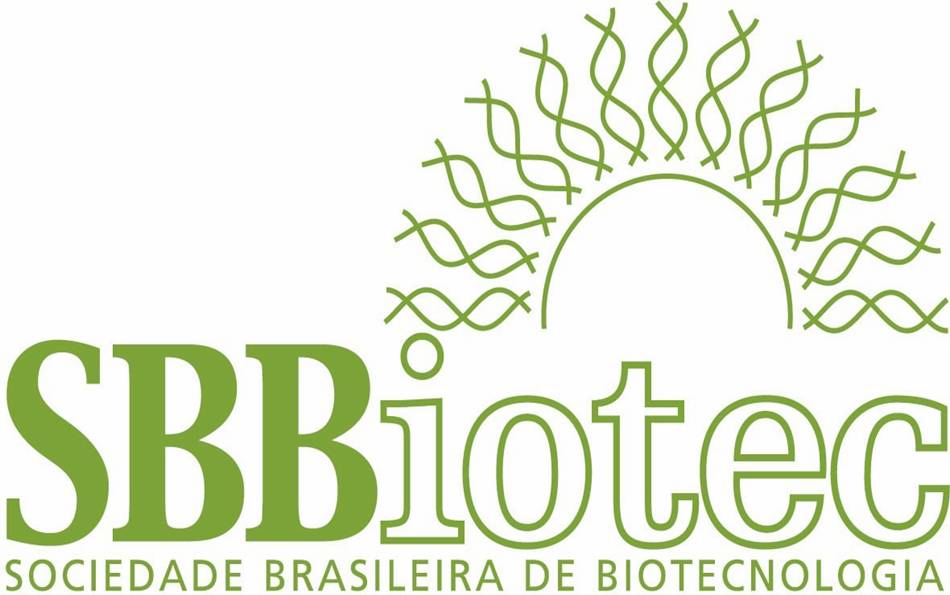 Realização: SBBiotec 						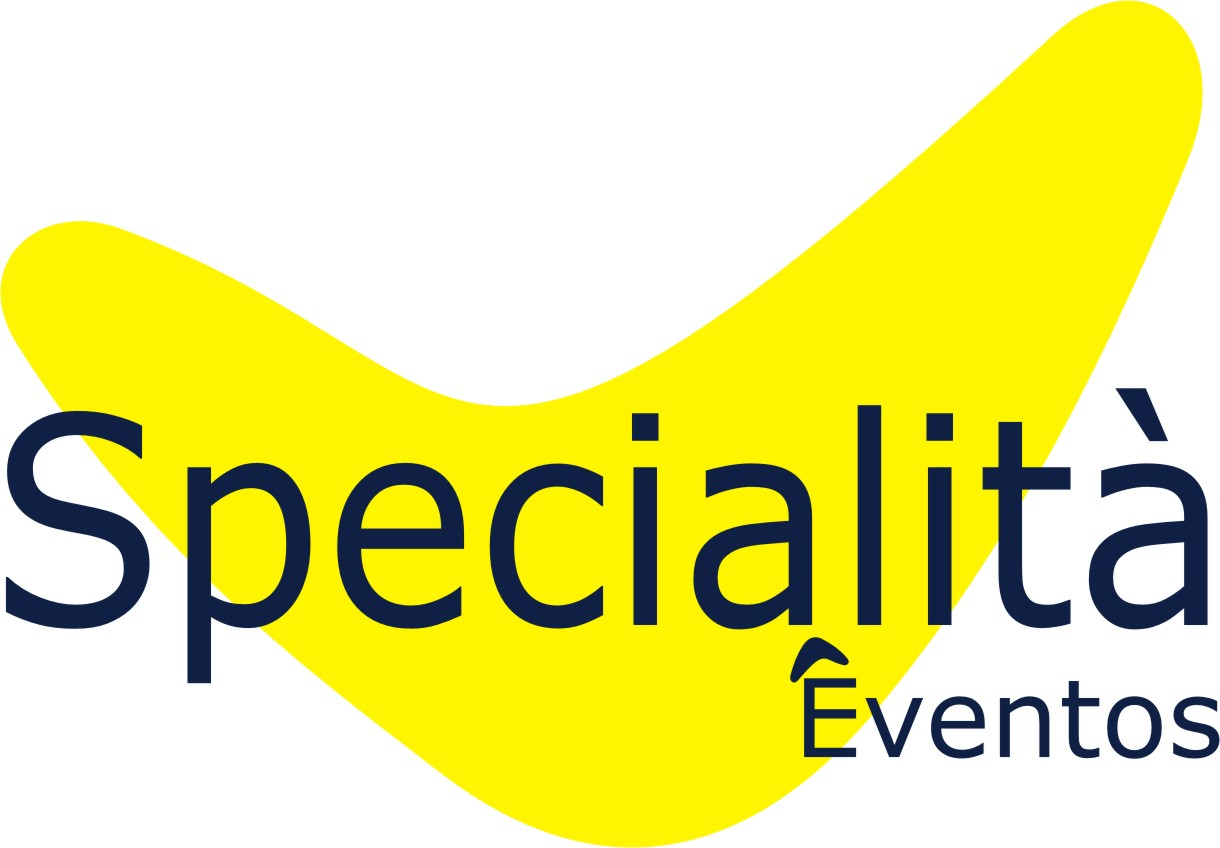 Secretaria Executiva: Specialità Eventos  